Coach: Ralph Del Campo 562-556-4851                             So Cal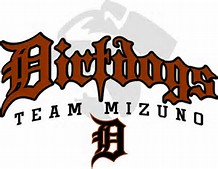 Javier Macias    562-318-8534Marco Vazquez 559-707-8939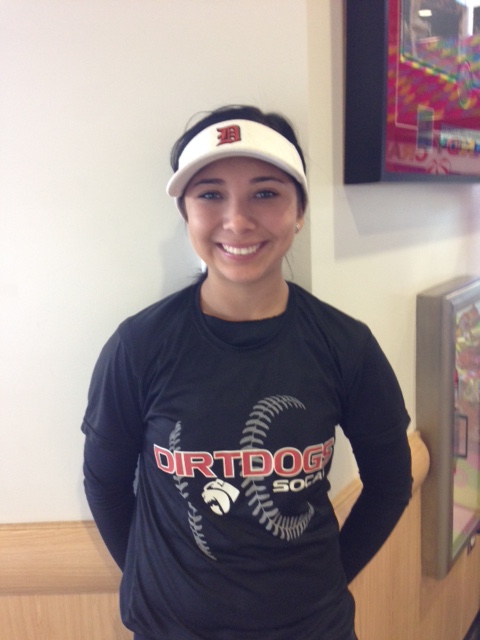 NCAA #Major: NCAA #Major: NCAA #Major: NCAA #Major: NCAA #Major: NCAA #Major: NCAA #Major: NCAA #Major: NCAA #Major: NCAA #Major: Shynia Torrez      #  27          Class of 2017Shynia Torrez      #  27          Class of 2017Shynia Torrez      #  27          Class of 2017Shynia Torrez      #  27          Class of 2017Shynia Torrez      #  27          Class of 2017Shynia Torrez      #  27          Class of 2017Shynia Torrez      #  27          Class of 2017Shynia Torrez      #  27          Class of 2017Shynia Torrez      #  27          Class of 2017Shynia Torrez      #  27          Class of 2017Shynia Torrez      #  27          Class of 2017Shynia Torrez      #  27          Class of 2017NCAA #Major: NCAA #Major: NCAA #Major: NCAA #Major: NCAA #Major:                                                                                Personal Information                                                                               Personal Information                                                                               Personal Information                                                                               Personal Information                                                                               Personal Information                                                                               Personal Information                                                                               Personal Information                                                                               Personal Information                                                                               Personal Information                                                                               Personal Information                                                                               Personal Information                                                                               Personal InformationNCAA #Major: NCAA #Major: NCAA #Major: NCAA #Major: NCAA #Major: Class Rank:  GPA: ACT: scheduled SAT: scheduled Math:Reading:Writing:Class Rank:  GPA: ACT: scheduled SAT: scheduled Math:Reading:Writing:Class Rank:  GPA: ACT: scheduled SAT: scheduled Math:Reading:Writing:Class Rank:  GPA: ACT: scheduled SAT: scheduled Math:Reading:Writing:Class Rank:  GPA: ACT: scheduled SAT: scheduled Math:Reading:Writing:Class Rank:  GPA: ACT: scheduled SAT: scheduled Math:Reading:Writing:Address: 4440 Richwood AveAddress: 4440 Richwood AveAddress: 4440 Richwood AveAddress: 4440 Richwood AveAcademic Achievements            Extracurricular Activities:CLUB SOFTBALLHIGH SCHOOL VOLLEYBALLAcademic Achievements            Extracurricular Activities:CLUB SOFTBALLHIGH SCHOOL VOLLEYBALLNCAA #Major: NCAA #Major: NCAA #Major: NCAA #Major: NCAA #Major: Class Rank:  GPA: ACT: scheduled SAT: scheduled Math:Reading:Writing:Class Rank:  GPA: ACT: scheduled SAT: scheduled Math:Reading:Writing:Class Rank:  GPA: ACT: scheduled SAT: scheduled Math:Reading:Writing:Class Rank:  GPA: ACT: scheduled SAT: scheduled Math:Reading:Writing:Class Rank:  GPA: ACT: scheduled SAT: scheduled Math:Reading:Writing:Class Rank:  GPA: ACT: scheduled SAT: scheduled Math:Reading:Writing:Home #                                   Cell #  626-228-6562Home #                                   Cell #  626-228-6562Home #                                   Cell #  626-228-6562Home #                                   Cell #  626-228-6562Academic Achievements            Extracurricular Activities:CLUB SOFTBALLHIGH SCHOOL VOLLEYBALLAcademic Achievements            Extracurricular Activities:CLUB SOFTBALLHIGH SCHOOL VOLLEYBALLNCAA #Major: NCAA #Major: NCAA #Major: NCAA #Major: NCAA #Major: Class Rank:  GPA: ACT: scheduled SAT: scheduled Math:Reading:Writing:Class Rank:  GPA: ACT: scheduled SAT: scheduled Math:Reading:Writing:Class Rank:  GPA: ACT: scheduled SAT: scheduled Math:Reading:Writing:Class Rank:  GPA: ACT: scheduled SAT: scheduled Math:Reading:Writing:Class Rank:  GPA: ACT: scheduled SAT: scheduled Math:Reading:Writing:Class Rank:  GPA: ACT: scheduled SAT: scheduled Math:Reading:Writing:Email Address:  thomasatorrez@gmail.comEmail Address:  thomasatorrez@gmail.comEmail Address:  thomasatorrez@gmail.comEmail Address:  thomasatorrez@gmail.comAcademic Achievements            Extracurricular Activities:CLUB SOFTBALLHIGH SCHOOL VOLLEYBALLAcademic Achievements            Extracurricular Activities:CLUB SOFTBALLHIGH SCHOOL VOLLEYBALLNCAA #Major: NCAA #Major: NCAA #Major: NCAA #Major: NCAA #Major: Class Rank:  GPA: ACT: scheduled SAT: scheduled Math:Reading:Writing:Class Rank:  GPA: ACT: scheduled SAT: scheduled Math:Reading:Writing:Class Rank:  GPA: ACT: scheduled SAT: scheduled Math:Reading:Writing:Class Rank:  GPA: ACT: scheduled SAT: scheduled Math:Reading:Writing:Class Rank:  GPA: ACT: scheduled SAT: scheduled Math:Reading:Writing:Class Rank:  GPA: ACT: scheduled SAT: scheduled Math:Reading:Writing:DOB: 5-15-99            Height: 5’2”          Weight: 125DOB: 5-15-99            Height: 5’2”          Weight: 125DOB: 5-15-99            Height: 5’2”          Weight: 125DOB: 5-15-99            Height: 5’2”          Weight: 125Academic Achievements            Extracurricular Activities:CLUB SOFTBALLHIGH SCHOOL VOLLEYBALLAcademic Achievements            Extracurricular Activities:CLUB SOFTBALLHIGH SCHOOL VOLLEYBALLNCAA #Major: NCAA #Major: NCAA #Major: NCAA #Major: NCAA #Major: Arroyo High School El Monte, CA 91732 ( 626-444-9201 )Arroyo High School El Monte, CA 91732 ( 626-444-9201 )Arroyo High School El Monte, CA 91732 ( 626-444-9201 )Arroyo High School El Monte, CA 91732 ( 626-444-9201 )Arroyo High School El Monte, CA 91732 ( 626-444-9201 )Arroyo High School El Monte, CA 91732 ( 626-444-9201 )Parent:     Thomasina Torrez         Ph# 626-228-6562 Parent:     Thomasina Torrez         Ph# 626-228-6562 Parent:     Thomasina Torrez         Ph# 626-228-6562 Parent:     Thomasina Torrez         Ph# 626-228-6562 Academic Achievements            Extracurricular Activities:CLUB SOFTBALLHIGH SCHOOL VOLLEYBALLAcademic Achievements            Extracurricular Activities:CLUB SOFTBALLHIGH SCHOOL VOLLEYBALLNCAA #Major: NCAA #Major: NCAA #Major: NCAA #Major: NCAA #Major: Arroyo High School El Monte, CA 91732 ( 626-444-9201 )Arroyo High School El Monte, CA 91732 ( 626-444-9201 )Arroyo High School El Monte, CA 91732 ( 626-444-9201 )Arroyo High School El Monte, CA 91732 ( 626-444-9201 )Arroyo High School El Monte, CA 91732 ( 626-444-9201 )Arroyo High School El Monte, CA 91732 ( 626-444-9201 )Parent:                                          Ph#Parent:                                          Ph#Parent:                                          Ph#Parent:                                          Ph#Academic Achievements            Extracurricular Activities:CLUB SOFTBALLHIGH SCHOOL VOLLEYBALLAcademic Achievements            Extracurricular Activities:CLUB SOFTBALLHIGH SCHOOL VOLLEYBALLNCAA #Major: NCAA #Major: NCAA #Major: NCAA #Major: NCAA #Major: Arroyo High School El Monte, CA 91732 ( 626-444-9201 )Arroyo High School El Monte, CA 91732 ( 626-444-9201 )Arroyo High School El Monte, CA 91732 ( 626-444-9201 )Arroyo High School El Monte, CA 91732 ( 626-444-9201 )Arroyo High School El Monte, CA 91732 ( 626-444-9201 )Arroyo High School El Monte, CA 91732 ( 626-444-9201 )Skills Video:  Skills Video:  Skills Video:  Skills Video:  Academic Achievements            Extracurricular Activities:CLUB SOFTBALLHIGH SCHOOL VOLLEYBALLAcademic Achievements            Extracurricular Activities:CLUB SOFTBALLHIGH SCHOOL VOLLEYBALLAthletic AchievementsAthletic AchievementsAthletic AchievementsAthletic AchievementsAthletic AchievementsAthletic AchievementsAthletic AchievementsAthletic AchievementsAthletic AchievementsAthletic AchievementsAthletic AchievementsAthletic InformationAthletic InformationAthletic InformationAthletic InformationTournaments and ShowcasesTournaments and Showcases2016 High School League All Star TeamMission valley league first team all-league 2 yearsdefensive player of the yearall tournament player2016 High School League All Star TeamMission valley league first team all-league 2 yearsdefensive player of the yearall tournament player2016 High School League All Star TeamMission valley league first team all-league 2 yearsdefensive player of the yearall tournament player2016 High School League All Star TeamMission valley league first team all-league 2 yearsdefensive player of the yearall tournament player2016 High School League All Star TeamMission valley league first team all-league 2 yearsdefensive player of the yearall tournament player2016 High School League All Star TeamMission valley league first team all-league 2 yearsdefensive player of the yearall tournament player2016 High School League All Star TeamMission valley league first team all-league 2 yearsdefensive player of the yearall tournament player2016 High School League All Star TeamMission valley league first team all-league 2 yearsdefensive player of the yearall tournament player2016 High School League All Star TeamMission valley league first team all-league 2 yearsdefensive player of the yearall tournament player2016 High School League All Star TeamMission valley league first team all-league 2 yearsdefensive player of the yearall tournament player2016 High School League All Star TeamMission valley league first team all-league 2 yearsdefensive player of the yearall tournament playerPositions:  2B/SS               Bats /Throws: Right/RightPositions:  2B/SS               Bats /Throws: Right/RightPositions:  2B/SS               Bats /Throws: Right/RightPositions:  2B/SS               Bats /Throws: Right/RightSeptember 20169/16/2016 Dirtdogs Fall Showcase, Hanford 9/24/2016 So Cal Finest Fall Showcase, OC9/30/2016 Firecrackers/TCS Showcase, West CovinaOctober 201610/14/2016 Surf City, OC10/29/2016 Westcoast Elite, West CovinaNovember 201611/5/2016 So Cal Finest  TOC, OC 11/12/2016 West Coast Elite, PerrisSeptember 20169/16/2016 Dirtdogs Fall Showcase, Hanford 9/24/2016 So Cal Finest Fall Showcase, OC9/30/2016 Firecrackers/TCS Showcase, West CovinaOctober 201610/14/2016 Surf City, OC10/29/2016 Westcoast Elite, West CovinaNovember 201611/5/2016 So Cal Finest  TOC, OC 11/12/2016 West Coast Elite, Perris2016 High School League All Star TeamMission valley league first team all-league 2 yearsdefensive player of the yearall tournament player2016 High School League All Star TeamMission valley league first team all-league 2 yearsdefensive player of the yearall tournament player2016 High School League All Star TeamMission valley league first team all-league 2 yearsdefensive player of the yearall tournament player2016 High School League All Star TeamMission valley league first team all-league 2 yearsdefensive player of the yearall tournament player2016 High School League All Star TeamMission valley league first team all-league 2 yearsdefensive player of the yearall tournament player2016 High School League All Star TeamMission valley league first team all-league 2 yearsdefensive player of the yearall tournament player2016 High School League All Star TeamMission valley league first team all-league 2 yearsdefensive player of the yearall tournament player2016 High School League All Star TeamMission valley league first team all-league 2 yearsdefensive player of the yearall tournament player2016 High School League All Star TeamMission valley league first team all-league 2 yearsdefensive player of the yearall tournament player2016 High School League All Star TeamMission valley league first team all-league 2 yearsdefensive player of the yearall tournament player2016 High School League All Star TeamMission valley league first team all-league 2 yearsdefensive player of the yearall tournament playerSpeed HP to 1B:     Speed HP to HP: Speed HP to 1B:     Speed HP to HP: Speed HP to 1B:     Speed HP to HP: Speed HP to 1B:     Speed HP to HP: September 20169/16/2016 Dirtdogs Fall Showcase, Hanford 9/24/2016 So Cal Finest Fall Showcase, OC9/30/2016 Firecrackers/TCS Showcase, West CovinaOctober 201610/14/2016 Surf City, OC10/29/2016 Westcoast Elite, West CovinaNovember 201611/5/2016 So Cal Finest  TOC, OC 11/12/2016 West Coast Elite, PerrisSeptember 20169/16/2016 Dirtdogs Fall Showcase, Hanford 9/24/2016 So Cal Finest Fall Showcase, OC9/30/2016 Firecrackers/TCS Showcase, West CovinaOctober 201610/14/2016 Surf City, OC10/29/2016 Westcoast Elite, West CovinaNovember 201611/5/2016 So Cal Finest  TOC, OC 11/12/2016 West Coast Elite, Perris2016 High School League All Star TeamMission valley league first team all-league 2 yearsdefensive player of the yearall tournament player2016 High School League All Star TeamMission valley league first team all-league 2 yearsdefensive player of the yearall tournament player2016 High School League All Star TeamMission valley league first team all-league 2 yearsdefensive player of the yearall tournament player2016 High School League All Star TeamMission valley league first team all-league 2 yearsdefensive player of the yearall tournament player2016 High School League All Star TeamMission valley league first team all-league 2 yearsdefensive player of the yearall tournament player2016 High School League All Star TeamMission valley league first team all-league 2 yearsdefensive player of the yearall tournament player2016 High School League All Star TeamMission valley league first team all-league 2 yearsdefensive player of the yearall tournament player2016 High School League All Star TeamMission valley league first team all-league 2 yearsdefensive player of the yearall tournament player2016 High School League All Star TeamMission valley league first team all-league 2 yearsdefensive player of the yearall tournament player2016 High School League All Star TeamMission valley league first team all-league 2 yearsdefensive player of the yearall tournament player2016 High School League All Star TeamMission valley league first team all-league 2 yearsdefensive player of the yearall tournament playerTravel Team:  SO CAL DIRT DOGS 16u – Del CampoTravel Team:  SO CAL DIRT DOGS 16u – Del CampoTravel Team:  SO CAL DIRT DOGS 16u – Del CampoTravel Team:  SO CAL DIRT DOGS 16u – Del CampoSeptember 20169/16/2016 Dirtdogs Fall Showcase, Hanford 9/24/2016 So Cal Finest Fall Showcase, OC9/30/2016 Firecrackers/TCS Showcase, West CovinaOctober 201610/14/2016 Surf City, OC10/29/2016 Westcoast Elite, West CovinaNovember 201611/5/2016 So Cal Finest  TOC, OC 11/12/2016 West Coast Elite, PerrisSeptember 20169/16/2016 Dirtdogs Fall Showcase, Hanford 9/24/2016 So Cal Finest Fall Showcase, OC9/30/2016 Firecrackers/TCS Showcase, West CovinaOctober 201610/14/2016 Surf City, OC10/29/2016 Westcoast Elite, West CovinaNovember 201611/5/2016 So Cal Finest  TOC, OC 11/12/2016 West Coast Elite, Perris2016 High School League All Star TeamMission valley league first team all-league 2 yearsdefensive player of the yearall tournament player2016 High School League All Star TeamMission valley league first team all-league 2 yearsdefensive player of the yearall tournament player2016 High School League All Star TeamMission valley league first team all-league 2 yearsdefensive player of the yearall tournament player2016 High School League All Star TeamMission valley league first team all-league 2 yearsdefensive player of the yearall tournament player2016 High School League All Star TeamMission valley league first team all-league 2 yearsdefensive player of the yearall tournament player2016 High School League All Star TeamMission valley league first team all-league 2 yearsdefensive player of the yearall tournament player2016 High School League All Star TeamMission valley league first team all-league 2 yearsdefensive player of the yearall tournament player2016 High School League All Star TeamMission valley league first team all-league 2 yearsdefensive player of the yearall tournament player2016 High School League All Star TeamMission valley league first team all-league 2 yearsdefensive player of the yearall tournament player2016 High School League All Star TeamMission valley league first team all-league 2 yearsdefensive player of the yearall tournament player2016 High School League All Star TeamMission valley league first team all-league 2 yearsdefensive player of the yearall tournament playerTravel Coach:   Ralph Del Campo 562-556-4851             Email:   mdc2422@gmail.comTravel Coach:   Ralph Del Campo 562-556-4851             Email:   mdc2422@gmail.comTravel Coach:   Ralph Del Campo 562-556-4851             Email:   mdc2422@gmail.comTravel Coach:   Ralph Del Campo 562-556-4851             Email:   mdc2422@gmail.comSeptember 20169/16/2016 Dirtdogs Fall Showcase, Hanford 9/24/2016 So Cal Finest Fall Showcase, OC9/30/2016 Firecrackers/TCS Showcase, West CovinaOctober 201610/14/2016 Surf City, OC10/29/2016 Westcoast Elite, West CovinaNovember 201611/5/2016 So Cal Finest  TOC, OC 11/12/2016 West Coast Elite, PerrisSeptember 20169/16/2016 Dirtdogs Fall Showcase, Hanford 9/24/2016 So Cal Finest Fall Showcase, OC9/30/2016 Firecrackers/TCS Showcase, West CovinaOctober 201610/14/2016 Surf City, OC10/29/2016 Westcoast Elite, West CovinaNovember 201611/5/2016 So Cal Finest  TOC, OC 11/12/2016 West Coast Elite, Perris2016 High School League All Star TeamMission valley league first team all-league 2 yearsdefensive player of the yearall tournament player2016 High School League All Star TeamMission valley league first team all-league 2 yearsdefensive player of the yearall tournament player2016 High School League All Star TeamMission valley league first team all-league 2 yearsdefensive player of the yearall tournament player2016 High School League All Star TeamMission valley league first team all-league 2 yearsdefensive player of the yearall tournament player2016 High School League All Star TeamMission valley league first team all-league 2 yearsdefensive player of the yearall tournament player2016 High School League All Star TeamMission valley league first team all-league 2 yearsdefensive player of the yearall tournament player2016 High School League All Star TeamMission valley league first team all-league 2 yearsdefensive player of the yearall tournament player2016 High School League All Star TeamMission valley league first team all-league 2 yearsdefensive player of the yearall tournament player2016 High School League All Star TeamMission valley league first team all-league 2 yearsdefensive player of the yearall tournament player2016 High School League All Star TeamMission valley league first team all-league 2 yearsdefensive player of the yearall tournament player2016 High School League All Star TeamMission valley league first team all-league 2 yearsdefensive player of the yearall tournament playerHitting Coach:   Guy WellsHitting Coach:   Guy WellsHitting Coach:   Guy WellsHitting Coach:   Guy WellsSeptember 20169/16/2016 Dirtdogs Fall Showcase, Hanford 9/24/2016 So Cal Finest Fall Showcase, OC9/30/2016 Firecrackers/TCS Showcase, West CovinaOctober 201610/14/2016 Surf City, OC10/29/2016 Westcoast Elite, West CovinaNovember 201611/5/2016 So Cal Finest  TOC, OC 11/12/2016 West Coast Elite, PerrisSeptember 20169/16/2016 Dirtdogs Fall Showcase, Hanford 9/24/2016 So Cal Finest Fall Showcase, OC9/30/2016 Firecrackers/TCS Showcase, West CovinaOctober 201610/14/2016 Surf City, OC10/29/2016 Westcoast Elite, West CovinaNovember 201611/5/2016 So Cal Finest  TOC, OC 11/12/2016 West Coast Elite, PerrisCoach EvaluationCoach EvaluationCoach EvaluationCoach EvaluationCoach EvaluationCoach EvaluationCoach EvaluationCoach EvaluationCoach EvaluationCoach EvaluationCoach EvaluationCoach EvaluationCoach EvaluationCoach EvaluationCoach EvaluationSeptember 20169/16/2016 Dirtdogs Fall Showcase, Hanford 9/24/2016 So Cal Finest Fall Showcase, OC9/30/2016 Firecrackers/TCS Showcase, West CovinaOctober 201610/14/2016 Surf City, OC10/29/2016 Westcoast Elite, West CovinaNovember 201611/5/2016 So Cal Finest  TOC, OC 11/12/2016 West Coast Elite, PerrisSeptember 20169/16/2016 Dirtdogs Fall Showcase, Hanford 9/24/2016 So Cal Finest Fall Showcase, OC9/30/2016 Firecrackers/TCS Showcase, West CovinaOctober 201610/14/2016 Surf City, OC10/29/2016 Westcoast Elite, West CovinaNovember 201611/5/2016 So Cal Finest  TOC, OC 11/12/2016 West Coast Elite, PerrisSeptember 20169/16/2016 Dirtdogs Fall Showcase, Hanford 9/24/2016 So Cal Finest Fall Showcase, OC9/30/2016 Firecrackers/TCS Showcase, West CovinaOctober 201610/14/2016 Surf City, OC10/29/2016 Westcoast Elite, West CovinaNovember 201611/5/2016 So Cal Finest  TOC, OC 11/12/2016 West Coast Elite, PerrisSeptember 20169/16/2016 Dirtdogs Fall Showcase, Hanford 9/24/2016 So Cal Finest Fall Showcase, OC9/30/2016 Firecrackers/TCS Showcase, West CovinaOctober 201610/14/2016 Surf City, OC10/29/2016 Westcoast Elite, West CovinaNovember 201611/5/2016 So Cal Finest  TOC, OC 11/12/2016 West Coast Elite, PerrisPlayer DescriptionPlayer DescriptionPlayer DescriptionPlayer DescriptionPlayer DescriptionPlayer DescriptionPlayer DescriptionPlayer DescriptionPlayer DescriptionPlayer DescriptionPlayer DescriptionPlayer DescriptionPlayer DescriptionPlayer DescriptionPlayer DescriptionPlayer DescriptionPlayer DescriptionHigh School Batting StatisticsHigh School Batting StatisticsHigh School Batting StatisticsHigh School Batting StatisticsHigh School Batting StatisticsHigh School Batting StatisticsHigh School Batting StatisticsHigh School Batting StatisticsHigh School Batting StatisticsHigh School Batting StatisticsHigh School Batting StatisticsHigh School Batting StatisticsHigh School Batting StatisticsHigh School Batting StatisticsSoftball Combine Test (BATS)Softball Combine Test (BATS)Softball Combine Test (BATS)ABH2B3BHRHRRBIRKBBAVGAVGOBPSLGStanding Broad Jump Standing Broad Jump Agility Shuttle (5-10-5) 1617918599495814.491.491.500.832Throwing Velocity Throwing Velocity Bat Speed 